Taylor R. Dunphy, MD		 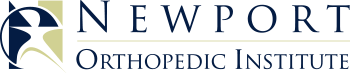 Orthopaedic  Surgery and Sports MedicineNewport Orthopedic Institute949.722.7038 OFFICE949.722.5038 FAXCA License: A129372DIAGNOSIS ( LEFT / RIGHT ) ACL RECONSTRUCTION WITH:  BTB/QUAD/ALLOGRAFT DATE OF SURGERY____________________________PHYSICAL THERAPY PRESCRIPTION0-2 Weeks—TDWB, crutches, passive ROM unlimited, straight leg raise, isometric quads, icing and edema control, prone heel hangs, ankle pumps2 Weeks s/p ReconstructionAdvance to full WB with brace locked in extension  Progress AAROM and AROM 0 –90 by end of 1st week, 110 by end of second weekQuadriceps re-education  E-stim / BiofeedbackIsometrics at 90 / Straight Leg Raises with 1lb weightPatellar mobilization (gentle)Short crank bicycle ergometryCryotherapyGoals -  out of brace with good quad control 3-4 weeks6 Weeks s/p ReconstructionTerminal ROM flex and extension. No limitationsBegin squat/step programQuadriceps strengtheningContinue closed chain Quadriceps strengthening in full arc (leg press, wall slides)Begin retro program12 Weeks s/p ReconstructionQuadriceps Isotonics - full arc for closed chain.  Begin functional exercise programIsokinetic Quadriceps with distal padBegin running program at 16 weeks24 Weeks s/p  ReconstructionFull arc progressive resistance exercises - emphasize QuadsAgility drillsAdvanced functional exercisesProgress running program - cuttingPhysician’s Signature:_____________________________________________Taylor R. Dunphy, MD, Orthopaedic Surgeon, Newport Orthopedic Institute